5. ročníkKomorné telesáKomorné teleso (súbor) -je malé zoskupenie nástrojov vhodné do malej sály ( komory).- výhodou je blízky vzťah medzi poslucháčmi a hráčmi-môže hrať v škole alebo domácnosti..Typy  komorných  súborov:Duo, Trio, Kvarteto , Kvinteto, Sexteto, Okteto...-býva tvorené z rôznych hudobných nástrojovPríklad: Moyzesovo sláčikové kvarteto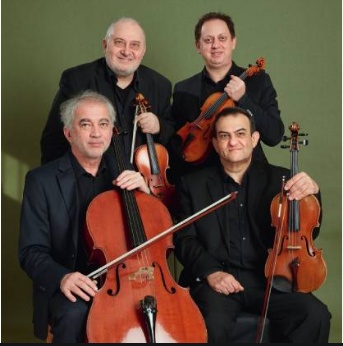 Zaujímavosť: vypočuj si   na you tube Toyota's Robot Quartet Band